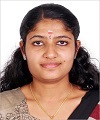 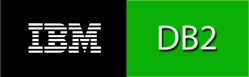                                                                           Anjana Anjana.337102@2freemail.com 	To be a part of an organization where I can get a chance to learn new things, which helps to increase my growth and which leads to the organizational growth.Date of Birth 	     :  9th June 1988Nationality 	     :  IndianGender 		     :  FemaleMarital Status	     :  MarriedLanguages 	     :  English, MalayalamPassport Issue Place: Cochin, IndiaPassport Expiry	: 04/01/2027Reference available upon request.Declaration:I hereby declare that the above mentioned information is correct up to my knowledge and I bear the   responsibility for the correctness of the above-mentioned particulars.Educational QualificationYearQualificationInstitutionScore2013–2015M.Tech. in Cyber SecuritySree Narayana Gurukulam College of Engineering, Kadayiruppu,Ernakulam,7.72(CGPA).2010–2013B.Tech. in Computer Science and EngineeringSree Narayana Gurukulam College of Engineering, Kadayiruppu,Ernakulam70.4%.2007-2010Diploma in Computer ScienceGovernment Polytechnic college,Muttom,Idukki,Kerala76.92%.2005-200712th StandardG.H.S.S , Kallar, Idukki, Kerala72%.2003-200410th Standard,S.S.H.S Pottankadu, Idukki, Kerala78%.Technical SkillsTechnical SkillsPlatformsLinux , Microsoft Windows ,Kali Linux,Back TrackProgrammingVisual Basic 6.0,C, C++, Core Java, Asp.netWebDevelopmentHTML,CSSDatabasesMySQL, DB2 FundamentalsDocumentPreparationLaTeX, Microsoft WordCertificationCertificationIBM DB2 FundamentalsPostgraduate-InternshipAdvance networking and penetration testingPostgraduate-Papers PublishedSmart RFID for Smart Grid NetworkConferences Attended and activitiesConferences Attended and activities2014 JulyPartcipated in IITB Cyber Security Workshop 2014 at Sree Narayana GurukulamCollege of Engineering,Kolenchery.2014 FebruaryParticipated in ICETEM’14 at Sree Narayana Gurukulam College of Engineering.2014 FebruaryPartcipated in International Workshop On CCNA 2014 at Sree Narayana GurukulamCollege of Engineering, Kolenchery.2013 OctoberParticipated in National Symposium on Cyber Security at Sree Narayana GurukulamCollege of Engineering, Kolenchery.2013 SeptemberParticipated in International Symposium on Cyber Security at AmritaViswapeetham, coimbatorePersonal MinutiaePassport DetailsReference